      Сабақтың барысыБөлім:Педагогтің аты-жөніСахитжанов ШыңғысСахитжанов Шыңғыс Күні01.10.2020ж01.10.2020ж Сынып: 5Б Қатысушылар саны: Қатыспағандар саны:Сабақтың тақырыбыНатурал сандардың 2-ге, 5-ке және 10-ға бөлінгіштік белгілеріНатурал сандардың 2-ге, 5-ке және 10-ға бөлінгіштік белгілеріОқу бағдарламасына сәйкес оқыту мақсаттары5.1.2.5натурал сандардың 2-ге, 5-ке, 10-ға бөлінгіштік белгілерін қолдану;5.1.2.5натурал сандардың 2-ге, 5-ке, 10-ға бөлінгіштік белгілерін қолдану;Сабақтың мақсатыОқушылар сандарды 2,5 және 10-ға бөле аладыОқушылар сандарды 2,5 және 10-ға бөле аладыСабақтың кезеңі/ уақытПедагогтің әрекетіОқушының әрекетіБағалауРесурстарБасы 2 минОқушылардың сабаққа дайындығы бақыланадыОртасы 23 минСұрақтарға жауап бередіCмартфон, ноутбук, компьютерАяғы 15 минОнлайн мектеп тапсырмалары9 тапсырмаЕсеп шығарады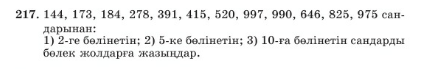 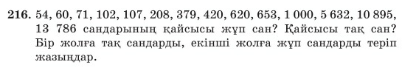 